Next Meeting:Tuesday, May 23, 2017 from 8:30 AM – 10:00 AM – Location: Middleton Building, Rm 302 (1305 Linden Dr.) Data Stewardship Council Meeting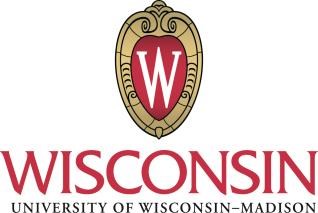 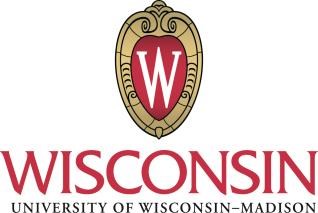                                      AgendaDate: Tuesday, April 25, 207Start/End Time:  8:30 AM – 10:00 PMLocation: Middleton Building – Rm 502 Data Stewardship Council Meeting                                     AgendaDate: Tuesday, April 25, 207Start/End Time:  8:30 AM – 10:00 PMLocation: Middleton Building – Rm 502Agenda ItemWhoReview / Approve Last Meeting MinutesJason FishbainReview of Academic StructureJocelyn Milner/Michelle YoungReview/Approve Marketing Automation Data Management PlanAlan Ng/Sara Jan KluenderUpdate on Student Directory/AMSScott Owczarek